      Hutton Rudby Primary School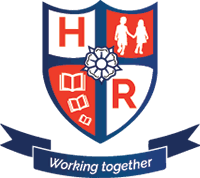 Book Bands and Early Reading Progression for EYFS / KS1    Reading Book Bands Progression    Reading Book Bands ProgressionLilac Pre-readingPinkReceptionRedReceptionYellowReceptionBlueYear 1GreenYear 1OrangeYear 1TurquoiseYear 1PurpleYear 2GoldYear 2WhiteYear 2LimeYear 2Colour BandLetters & Sounds PhaseReading Age(Salford)TT BANDYear Group0Lilac 1 & 2 Pre-reading <530-50Reception1Pink24-540-60 BReception2Red3540-60 WReception3Yellow3 & 45.540-60 SReception4Blue4 & 55.5 – 6 1bYear 15Green4 & 56 – 6.51wYear 1656.5 – 7 1sYear 17Turquoise5 & 6 7 – 7.51s+ / MYear 18Purple67 – 7.52b / 2w Year 29Gold67. 5 – 8 2w / 2sYear 210White68 – 8.5 2s / 2s+Year 211Lime6+8.5 – 9 2s+ / MYear 2Higher-level Mastery for pupils reading at Salford Reading Test 9+	Use teacher judgement to determine colour band access. Consider White / Lime for comprehension.Or provide higher-level reading comprehension and Free Reading within colour bands belowHigher-level Mastery for pupils reading at Salford Reading Test 9+	Use teacher judgement to determine colour band access. Consider White / Lime for comprehension.Or provide higher-level reading comprehension and Free Reading within colour bands belowHigher-level Mastery for pupils reading at Salford Reading Test 9+	Use teacher judgement to determine colour band access. Consider White / Lime for comprehension.Or provide higher-level reading comprehension and Free Reading within colour bands belowHigher-level Mastery for pupils reading at Salford Reading Test 9+	Use teacher judgement to determine colour band access. Consider White / Lime for comprehension.Or provide higher-level reading comprehension and Free Reading within colour bands belowReading AgeReading AgeBrown9-10Dark Red10-11Dark Blue10-11Black11-12